Rodzaj badania *):      urzędowe  rutynowe ;     urzędowe monitoringowe;        usługoweCel badania*) :     obszar regulowany prawnie;       poza obszarem regulowanym prawnieNazwisko, imię pobierającego……………….............................................................Data/ godz. pobrania próbki.................................................. Nr protokołu  pobrania………………………………  Plan pobierania próbek  (wpisać jaki)……………………………………………………..          Procedura pobierania próbek (wpisać jaka):…………………………………………………………………………………..……………………….………… Sprawozdania z badań  przekazać do wiadomości *) :   zlecającego badanie,   właściciela próbek,   inne.……………….……………………..Forma przekazania *) :    odbiór własny;    listownie,     elektronicznie: na  adres e-mail:………………………………......................................Niepewność pomiaru dla metod akredytowanych ilościowych jest podawana zgodnie z ISO 19036: na życzenie Klienta (zaznaczyć, jeżeli Klient wymaga) i/lub, gdy jest to istotne dla ważności lub zastosowania wyników badań i/lub gdy wpływa na zgodność z wyspecyfikowaną granicą. Niepewność pomiaru opiera się na odchyleniu standardowemu odtwarzalności wewnątrzlaboratoryjnej  (niepewność nie uwzględnia etapu pobierania i transportu próbek). Klient może otrzymać  na sprawozdaniu z badań stwierdzenie zgodności wyniku z wymaganiami . W celu ustalenia zasady podejmowania decyzji oraz wymagań konieczne jest skontaktowanie się  Klienta z Kierownikiem Pracowni lub osobą upoważnioną.ZHW posiada akredytację PCA Nr AB 594. Aktualny zakres akredytacji dostępny na stronie  www.pca.gov.pl oraz  www.wet.zgora.pl. Wykaz metod nieakredytowanych dostępny jest  na stronie internetowej www.wet.zgora.pl oraz  w Punkcie Przyjęć ZHW.Klient oświadcza,  że zapoznał się z cennikiem badań laboratoryjnych i akceptuje go jako integralną część niniejszej umowy.Za prawidłowe pobranie i dostarczenie próbek do badania odpowiada Klient.Klientowi przysługuje prawo do złożenia skargi na działalność ZHW do Lubuskiego Wojewódzkiego Lekarza Weterynarii w ciągu 14 dni od otrzymania Sprawozdania z badań. Klient ma prawo uczestnictwa w badaniach własnych jako obserwator,  spełniając wymagania ZHW. ZHW  zobowiązuje się do przestrzegania bezstronności i poufności, z wyjątkiem sytuacji, gdy występuje bezpośrednie zagrożenie zdrowia, życia ludzi lub względy epizootyczne. ZHW powiadamia w takich przypadkach właściwe do tych spraw organy nadzoru zgodnie z obowiązującym prawem.Przetwarzanie danych osobowych odbywa się zgodnie z „Klauzulą informacyjną” dostępną na stronie www.wet.zgora.pl  w zakładce RODO oraz w Punkcie Przyjęć ZHW.                                                                                                                                                                                                                                                                                          Pozostałości próbek po badaniach nie podlegają zwrotowi.ZHW może odstąpić od realizacji całości lub części zlecenia w sytuacji, gdy stan dostarczonej próbki nie jest zgodny z kryteriami przyjęcia i oceny próbki w pracowni.  O fakcie odstąpienia od badań informowany jest Klient.Wszelkie zmiany do zlecenia wymagają formy pisemnej.Wynik badania jest nieprzydatny do oceny w obszarze regulowanym prawnie, jeżeli badanie wykonywane jest metodą inną niż wskazuje przepis prawny.Podpis Klienta stanowi akceptację wybranych metod badawczych stosowanych w ZHW i potwierdza zapoznanie się z informacjami zawartymi w zleceniu.                                                                                                                                                   Podpis  Klienta                        ……………..................................................................WYKAZ  KIERUNKÓW / METOD  BADAWCZYCH  *) właściwe zaznaczyć  XWypełnia punkt przyjęć i personel pracowniStan próbek w chwili przyjęcia*:      bez zastrzeżeń			temperatura transportowania ……….…………….0C          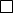  uwagi………………………………………………………………………………………………………………………………………………………………………………………………………………………………………………………………………………………………………………………………………………………………………………………………………………………………………………………………………………Przeglądu zlecenia i próbek dokonał w punkcie przyjęć „A”   			               	Próbkę(-ki) zweryfikował i odebrał do pracowni                                                                  ……………………………………………………………….			……………………………………………………………		                      Data, godzina,  podpis  							                              podpis   Wojewódzki Inspektorat Weterynarii w Zielonej GórzeZakład Higieny Weterynaryjnej ul. Bohaterów Warszawy 466-400 Gorzów Wlkp.tel.: 95/720 42 63e-mail: gorzowwlkp.zhw@wet.zgora.plZLECENIE DO BADAŃ LABORATORYJNYCHw Pracowni  Badań Mikrobiologicznych - żywność i pasze	Zlecający	Zlecający	ZlecającyPłatnik, NIP, RegonPłatnik, NIP, RegonPłatnik, NIP, RegonPłatnik, NIP, RegonWłaścicielWłaścicielprzelew (14 dni)przelew (14 dni)przelew (14 dni)przelew (14 dni)Weterynaryjny Numer Identyfikacyjny (WNI):Weterynaryjny Numer Identyfikacyjny (WNI):OPIS PRÓBEK  I  PARAMETRÓW  DO  BADAŃOPIS PRÓBEK  I  PARAMETRÓW  DO  BADAŃOPIS PRÓBEK  I  PARAMETRÓW  DO  BADAŃOPIS PRÓBEK  I  PARAMETRÓW  DO  BADAŃOPIS PRÓBEK  I  PARAMETRÓW  DO  BADAŃOPIS PRÓBEK  I  PARAMETRÓW  DO  BADAŃOPIS PRÓBEK  I  PARAMETRÓW  DO  BADAŃOPIS PRÓBEK  I  PARAMETRÓW  DO  BADAŃOPIS PRÓBEK  I  PARAMETRÓW  DO  BADAŃL.p.Opis próbkiIlośćpróbekIlośćpróbekWagapróbkiDataprodukcji/ważnościMetoda Badawcza- wpisać  Lp. z wykazu na odwrocieMetoda Badawcza- wpisać  Lp. z wykazu na odwrocieNr próbki (wypełnia ZHW)L.p.KIERUNEK BADANIAMETODA BADAWCZAAkredytacja [A]    1.Liczba drobnoustrojów PN-EN ISO 4833-1:2013-12 A2.Salmonella spp. – wykrywanie  -próbka zbiorcza PN-EN ISO 6579-1:2017-04 +A1:2020-09, Schemat White’a – Kauffmanna –Le MinoraA2a.Salmonella spp. – wykrywanie – próbka pojedyncza PN-EN ISO 6579-1:2017-04 +A1:2020-09, Schemat White’a – Kauffmanna –Le MinoraA3.Escherichia coli - liczbaPN-ISO 16649-2: 2004A4.Listeria monocytogenes –wykrywanie - próbka zbiorczaPN-EN ISO 11290-1:2017-07A4a.Listeria monocytogenes – wykrywanie -  próbka pojedynczaPN-EN ISO 11290-1:2017-07A5.Enterobacteriaceae –liczba (temp. inkubacji 370C)PN –EN  ISO  21528-2: 2017-08A6.Płytki kontaktowe - liczba drobnoustrojów  I-01/PN-ISO 18593:2018-087.Płytki kontaktowe - liczba Enterobacteriaceae  I-01/PN-ISO 18593:2018-088.Gronkowce koagulazo-dodatnie - liczba (temp. inkubacji 370C)PN-EN ISO 6888-2:2001 + A1:2004A9.Laseczki beztlenowe w paszach - wykrywaniePN-R-64791: 1994 pkt. 3.3.4.110.Enterobacteriaceae – wykrywanie i liczba NPLPN –EN  ISO 21528-1: 2017-0811.Komórki somatyczne – liczba. Metoda mikroskopowa PN-EN ISO 13366-1: 2009 +AC:2009+Ap1:2009A12.Gronkowce koagulazo-dodatnie - wykrywaniePN-EN ISO 6888-3: 2004 + AC:200513.Listeria monocytogenes - liczbaPN-EN ISO 11290-2:2017-07A14.Clostridium  perfringens - liczbaPN – EN ISO  7937: 200515.Clostridium  perfringens - wykrywaniePN – EN ISO  7937: 2005 A16.Campylobacter  spp. - liczbaPN-EN ISO 10272-2:2017-10 A17.Campylobacter  spp. - wykrywanie  PN-EN ISO 10272-1:2017-1018.Bakterie z grupy coli - liczbaPN-ISO 4832: 200719.Mleko i przetwory mleczne. Drożdże i/lub pleśnie - liczba PN-ISO 6611: 200720.Drożdże i/lub pleśnie - liczba Produkty o aktywności wody wyższej niż 0,95PN-ISO 21527-1:200921.Drożdże i/lub pleśnie - liczba Produkty o aktywności wody niższej lub równej  0,95PN-ISO 21527-2:200922.DNA Salmonella spp. - wykrywaniePB-03/M edycja 6 z dnia 01.09.2020r. na podstawie instrukcji aparatu BAXQ7A23.DNA Listeria monocytogenes - wykrywaniePB-02/M edycja 6 z dnia 01.09.2020r.  na podstawie instrukcji aparatu BAXQ7A24.Antybiotyki, sulfonamidy i inne substancje przeciwbakteryjne   - wykrywaniePB-01/M edycja 5 z dnia 01.09.2020r. na podstawie instrukcji producenta testu Delvotest SP-NT, DSMA25.Szczelność konserw hermetycznie zamkniętych.PN-A- 82055-4:1997PN-A-82055-/Az1:200226.Inne (po konsultacji z Kierownikiem pracowni lub osobą upoważnioną)